NATIONAL GARDEN CLUBS, Inc.                                    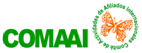 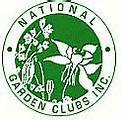                                                                                                                                                          IA - P IV – a.                                            SOLICITUD DE INTENCIÓN PARA PREMIO A LA REALIZACIÓN DE EXPOSICIÓN ESPECIALIZADA.                     **ENVÍO REQUERIDO SEIS (6) SEMANAS ANTES DEL EVENTO.                                                                                                                                                                                            INDIQUE LA SIGUIENTE INFORMACIÓN:a. NÚMERO NGC Y NOMBRE DE CLUB O ENTIDAD PATROCINADORA:b. REGIÓN DEL SOLICITANTE:   Región I   México y Centro América                                                            Región II  Guatemala y América del Sur          c. PAIS:d. CATEGORÍA POR NÚMERO DE ASOCIADOS DEL CLUB O ENTIDAD:    1. Pequeña (29) Asociados o menos   2. Mediana: (30) a (59) Asociados     2. Grande:(60) a (99) Asociados.         3. Extragrande: Cien(100)  o más.e. NOMBRE O TEMA DE LA EXPOSICIÓN:f. TIPO DE EXPOSICIÓN ESPECIALIZADA:   HORTICULTURA          DISEÑOg. FECHA DEL EVENTO:h.  VIGENTE EN LAS CUOTAS AL NGC:   SI    NOII. INFORMACIÓN PERSONAL DE LA DIRECTORA DE LA EXPOSICIÓN.a. NIC Y NOMBRE DE Directora de la Exposición.b. EMAIL O DIRECCIÓN ELECTRÓNICA:c. TELÉFONO WHATSAPP: a.  FECHA EN QUE ES ENVIADA ESTA SOLICITUD. III. INSTRUCCIONES PARA ENVÍO DIGITAL:                                                                       Envíe solicitud a las Directora de Premios de su Región:Solicitud de Región I México y Centroamérica remita a María Regina Viau                     viaucastillo@gmail.comSolicitud de Región II Guatemala y Sur América remita a Cheryl Obediente.                cheryl.obediente@gmail.comFechas límite para enviar esta solicitud es SEIS semanas antes del Evento No se aceptan envíos tardíos.Revisión 2019: Directoras de Premios. Cheryl Obediente y María Regina Viau / Consejera Administrativa de Premios Ursula Beick / I. Aguilar Consejera NG